Publicado en Madrid el 26/06/2019 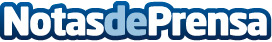 Más de 5.000 fans españoles de festivales viven experiencias únicas gracias a los programas de embajadoresA cambio de vender entradas mediante el boca a boca obtienen recompensas exclusivas como pases VIP o la oportunidad de conocer a los artistas, entre otras. Festivales tan destacados como el Sónar, FIB, Azkena Rock Festival, Bilbao BBK Live o Medusa Sunbeach Festival ofrecen a sus fans este programa de embajadores. La venta de entradas a través de Verve ha crecido más de un 1.000% en el último año, con una media de siete entradas vendidas por embajadorDatos de contacto:Verve619149712Nota de prensa publicada en: https://www.notasdeprensa.es/mas-de-5-000-fans-espanoles-de-festivales Categorias: Nacional Música Comunicación Marketing Entretenimiento Turismo http://www.notasdeprensa.es